Сумська міська радаVІII СКЛИКАННЯ XLIX СЕСІЯРІШЕННЯвід 31 січня 2024 року № 4392-МРм. СумиРозглянувши звернення громадянки, враховуючи протокол засідання постійної комісії з питань архітектури, містобудування, регулювання земельних відносин, природокористування та екології Сумської міської ради від                        12 вересня 2023 року № 69), відповідно до статті 122 Земельного кодексу України, статті 7 Закону України «Про оренду землі», керуючись пунктом 34 частини першої статті 26 Закону України «Про місцеве самоврядування в Україні», Сумська міська рада    ВИРІШИЛА:  1. Надати згоду на внесення змін до договору оренди земельної ділянки, укладеного  з громадянами Сімоновою Кристаліною Олександрівною () та  Герус Ларисою Миколаївною () за адресою: м. Суми, вул. Сербська, 14, загальною площею 0,0305 га, (1/3 від 0,0305 га та  2/3 від 0,0305 га відповідно) кадастровий номер 5910136600:18:002:0029, категорія та функціональне призначення земельної ділянки: землі житлової та громадської забудови, для будівництва та обслуговування житлових будинків, господарських будівель і споруд, укладеного 24 січня 2013 року, номер запису про інше речове право: 2781597 від 08.10.2013 року, в частині орендаря, а саме:- замість громадянки Сімонової Кристаліни Олександрівни (), записати громадянка Давиденко Марина Євгенівна () на підставі свідоцтва про право на спадщину за законом від 29 серпня 2023 року, зареєстрованого в реєстрі № 434, 435 (номер відомостей про речове право Державному реєстрі речових прав на нерухоме майно: 51534959, 51533622 від    29 серпня 2023 року, реєстраційні номери об’єктів нерухомого майна: 2788286759101, 2788236359080), на підставі чого до неї переходять усі права та обов’язки Орендаря за договором оренди земельної ділянки.2. Департаменту забезпечення ресурсних платежів Сумської міської ради забезпечити підготовку та укладання додаткової угоди до договору оренди земельної ділянки.Секретар Сумської міської ради 				                   Артем КОБЗАРВиконавець: Клименко Юрій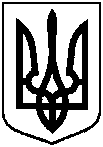 Про надання згоди щодо внесення змін до договору оренди  земельної ділянки, укладеного з Сімоновою Кристаліною Олександрівною та Герус Ларисою Миколаївною за адресою: м. Суми,  вул. Сербська, 14, загальною площею 0,0305 га